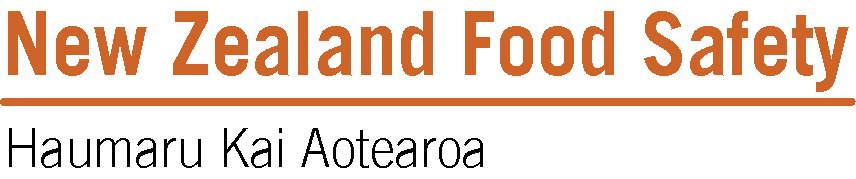 Recognising Variability in Charging for Animal Products and Wine Approvals – Submission template We would like to hear your views on the proposals in the consultation document: Recognising Variability in Charging for Animal Products and Wine Approvals: Updating charging practices for selected services. We encourage you to use this template to prepare your submission. Once complete, please either email to costrecovery@mpi.govt.nz (preferred), or mail to:Consultation: Recognising Variability in Approvals Charging - Proposals for 1 July 2020
Cost Recovery Directorate
Ministry for Primary Industries
PO Box 2526
Wellington 6104Please include your name and title, postal address, phone number and email address.Official Information Act 1982Submissions are official information and may be the subject of requests for information under the Official Information Act 1982 (OIA). The OIA specifies that information is to be available to requesters unless there is a good reason for withholding it.Submitters may wish to indicate grounds for withholding specific information in their submissions, such as where they consider information is commercially sensitive or they wish personal information be withheld. We will consider these requests in accordance with the provisions of the OIA. Should we decide to withhold information on request, any such decision is reviewable by the Ombudsman.Privacy Act 1993Where you provide personal information in this consultation MPI will collect the information and will only use it for the purposes of the consultation. Under the Privacy Act 1993 you have the right to request access and correction of any personal information you have provided or that MPI holds on you.Questions for submittersProposal:  Recognise variability in the time taken for animal products and wine approvalsProposalWe propose amending 15 fees to improve equity by ensuring charges accurately reflect service costs and incentivise efficient service delivery by MPI by: Ensuring charges reflect costs: Changing fixed fees to match the typical amount of time it takes to provide the serviceIncentivising efficiency: Introducing the ability to charge for any additional time taken by MPI to provide a service where it exceeds a regulated time threshold. QuestionsDo you agree with the proposal to update the rates charged for the services outlined in Appendix 2 to meet their actual costs?What are the reasons for your opinion? If ‘other’ which fees do you not support being updated?What impact will the proposed changes in fixed fees have on you or your business? Please describe any impact and quantify this if possible. Do you agree with the proposal to introduce an ability for MPI to charge hourly rates for services currently charged at a fixed rate, in cases where the time to deliver the service exceeds a regulated threshold?What are the reasons for your opinion?After how many hours should businesses be billed for any additional time taken for MPI to process a form?What are the reasons for your opinion?What impact will the proposed threshold have on you or your business?Please describe any impact and quantify this if possible.Are there any other issues with approval and related fees you think MPI should be aware of?Contact detailsContact detailsName:Title:Postal address:Phone number:Email address:Are you submitting:Are you submitting:Are you submitting:Are you submitting:- as an individual?- as an individual?- as an individual?Yes     No  In which region are you located? Northland Auckland WaikatoIn which region are you located? Bay of Plenty Gisborne Hawke’s BayIn which region are you located? Taranaki Manawatu-Wanganui WellingtonIn which region are you located? Marlborough Tasman-Nelson West CoastIn which region are you located? Canterbury Otago Southland- as a business?- as a business?- as a business?- as a business?- as a business?Yes     No  Yes     No  What is the name of your business?What is the name of your business?How many people work in your business (full time/ part time)?
(including owner-operators)How many people work in your business (full time/ part time)?
(including owner-operators) 0 - 5 0 - 5 6 - 9 6 - 9 10 -19How many people work in your business (full time/ part time)?
(including owner-operators)How many people work in your business (full time/ part time)?
(including owner-operators) 20 - 49 20 - 49 50 - 99 50 - 99 100+In which region(s) do you operate? Northland Northland Auckland Auckland Waikato WaikatoIn which region(s) do you operate? Bay of Plenty Bay of Plenty Gisborne Gisborne Hawke’s Bay Hawke’s BayIn which region(s) do you operate? Taranaki Taranaki Manawatu-Wanganui Manawatu-Wanganui Wellington WellingtonIn which region(s) do you operate? Marlborough Marlborough Tasman-Nelson Tasman-Nelson West Coast West CoastIn which region(s) do you operate? Canterbury Canterbury Otago Otago Southland Southland- on behalf of an organisation?- on behalf of an organisation?Yes     No  What is the name of your organisation?How many members do you represent?Additional detailsAdditional detailsAdditional detailsAdditional detailsAdditional detailsWhat industry are you (or your members) primarily involved in?What industry are you (or your members) primarily involved in?What industry are you (or your members) primarily involved in?What industry are you (or your members) primarily involved in?What industry are you (or your members) primarily involved in? Agriculture Agriculture Agriculture Aquaculture Aquaculture Aquaculture Fishing Fishing Fishing Seafood processing Seafood processing Seafood processing Meat & meat product manufacturing Meat & meat product manufacturing Meat & meat product manufacturing Dairy product manufacturing Dairy product manufacturing Dairy product manufacturing Other food Manufacturing Other food Manufacturing Other food Manufacturing Other (non-food) manufacturing Other (non-food) manufacturing Other (non-food) manufacturing Food Product wholesaling 	& retailing Food Product wholesaling 	& retailing Food Product wholesaling 	& retailing Food & beverage services (e.g. cafes & restaurants) Food & beverage services (e.g. cafes & restaurants) Food & beverage services (e.g. cafes & restaurants) Transport, warehousing & related services Transport, warehousing & related services Transport, warehousing & related services Transport, warehousing & related services Transport, warehousing & related services Transport, warehousing & related services Other: Other: Other:How did you read the consultation document?How did you read the consultation document?How did you read the consultation document?How did you read the consultation document?How did you read the consultation document?Tick all that apply: On a phone On a tablet, iPad or similar device On a laptop or desktop computer On paper as a printed document Other:________________________________________________________________Tick all that apply: On a phone On a tablet, iPad or similar device On a laptop or desktop computer On paper as a printed document Other:________________________________________________________________Tick all that apply: On a phone On a tablet, iPad or similar device On a laptop or desktop computer On paper as a printed document Other:________________________________________________________________Tick all that apply: On a phone On a tablet, iPad or similar device On a laptop or desktop computer On paper as a printed document Other:________________________________________________________________Tick all that apply: On a phone On a tablet, iPad or similar device On a laptop or desktop computer On paper as a printed document Other:________________________________________________________________Tick all that apply: On a phone On a tablet, iPad or similar device On a laptop or desktop computer On paper as a printed document Other:________________________________________________________________		AgreeDisagreeOtherNo opinionSignificant negative impactNegative impactNo impactPositive impactSignificant positive impactDon’t knowAgreeDisagreeNo opinionStatus quoFully variableHalf an hour1 HourTwo hoursOtherSignificant negative impactNegative impactNo impactPositive impactSignificant positive impactDon’t know